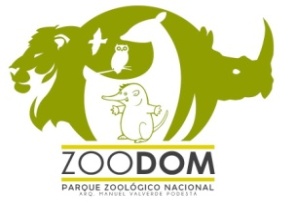 Parque Zoológico NacionalCalendario de Ejecución a los Proyectos y Programas Durante el mes de Noviembre 2021 no tenemos programas